	Adult & Community Education Services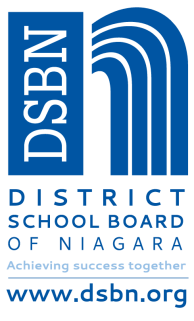 Night School Credit Courses 2018-2019 Semester TwoFebruary 19, 2019 – June 6, 2019Day School Student Information SheetNight School Credit Course General Information - Semester Two February 19, 2019 – June 6, 2019Night school credit course classes are at St. Catharines Collegiate located at 34 Catherine St. in St. Catharines Tuesdays and Thursdays, 6:30 p.m.-9:30 p.m. excluding March BreakCancellation of Classes	A minimum enrolment of 22 students is required for a course to be offered.  The District School Board of Niagara reserves the right to terminate, combine, or offer an alternative mode of delivery (correspondence/online materials) to any course in which enrolment falls below the acceptable level.Registration Information for Day School StudentsDay school students with special curriculum needs may be considered for enrolment if there are no openings in established classes and your timetable cannot be met during regular daytime school.A maximum of one course per semester may be taken.Students currently enrolled in a day school require the Principal’s permission for entry into the course. Students may enroll only in the course indicated on the application.  If the course requested is not available or the student requests a course change, a new registration form MUST be completed and signed by the day school Principal.Students from out of country who are registered as a VISA student in their day school are required to pay a fee to take a night school credit course.  All VISA students are required regardless of the number of courses on their day school timetable to pay a fee of $550.00 either by cheque (made payable to the DSBN) or by cash before the start of the night school class.Textbook Deposit & FeesThere is no registration fee for credit courses. Credit courses may require a textbook deposit payable IN CASH at the time of issue by the teacher.  Students will receive this information from their teacher on the first night of school. Upon return of the textbook, the student will receive a full refund by cheque in the mail within 30 days of the course ending.Day Student applications are to be sent via courier by the day school to Adult & Community Education, or emailed to NightSchool@dsbn.org before the beginning of night school. Adult & Community Education ServicesNight School Credit Courses 2018/2019 - Semester TwoFebruary 19, 2019 – June 6, 2019Day School Student Registration PLEASE PRINT USING BLACK OR BLUE PEN ONLYFee Paying Visa Student:		□ YES   □ NO	(Payment is required before the start of the course)	OEN #:				  	                      			Last Name: 		                      				First Name:                                  Address: 			   	                 				City:                                       APT/UNIT/P.O. Box: 		        	     				Postal Code:                                 Home Phone:     	   	  	            				Cell Phone: 	   		  	                      Gender: □ MALE   □ FEMALE				Date of Birth:                                            COURSE REQUEST INFORMATION 	Did you take a Night School Credit Course first semester? □ YES   □ NODay School Attending:                                                             	  	    Course Request: 	      		            	   Alternate Course Request:                         